Löpning runt Lillfjärden (30 min)Trä (3 min)
Två och två jämn storaUppvärmning Lägg bollen (10 min)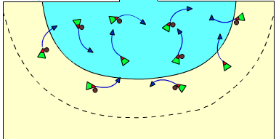 Alla spelarna befinner sig i målområdet, och alla utom några stycken (med 10 spelare är 3 utan boll) dribblar runt mellan varandra och söker ögonkontakt.
De utan boll löper också runt och söker ögonkontakt (träning i att löpa utan boll).
På signal från tränaren lägger alla som har en boll den ifrån sig och alla snurrar ett varv runt sig själva och försöker få tag i en boll.
De som hade en boll får inte ta tillbaka sin egen, utan måste få tag i en ny.
De spelare som blir utan boll löper till mittlinjen, vidrör den och löper tillbaka.
Dribblingarna fortsätter nu tills tränaren blåser i pipan.VATTENPyramiden  (30 min)Sätt upp en ringar i kryssen och en koner vid stolparna inne i målen.Skott från alla positioner. Börjar på höger kant och avsluta med linjeavslut.Försvarsträning steg ett (10 min)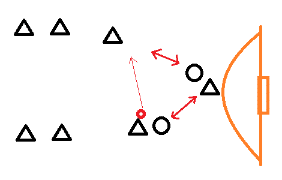 Två försvarare och en på linjenFörsvarsträning steg två (10 min) 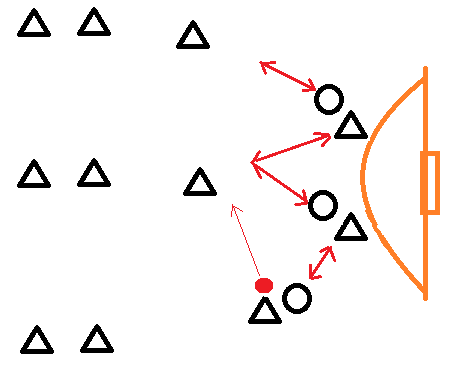 Tre försvarare och två på linjenSpel (20 min) Spel.